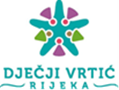 KLASA:  003-06/01-23/1UR.BROJ:2170/01-54-01-23-13Rijeka, 9.2.2023.IZVOD IZ  ZAPISNIKA(odluke, zaključci) sa 13. sjednice Upravnog vijeća Dječjeg vrtića Rijeka održane 9. veljače 2023.g.Prijedlog Dnevnog reda:Usvajanje zapisnika sa sjednice održane 30.1.2023. godineDonošenje 1. Izmjena i dopuna Plana nabave za 2023. godinuDonošenje Odluke o izmjeni ugovora o radu radnika koja ima zasnovan radni odnos na neodređeno vrijeme Donošenje odluke o izboru kandidata po raspisanom natječajuDonošenje odluke o raspisivanju natječaja za zasnivanje radnog odnosaUtvrđivanje prijedloga pune mjesečne cijene kraćeg programa „ BaltazarRI“  za potencijalno darovitu i darovitu djecu predškolske dobi u organizaciji Dječjeg vrtića RijekaInformacija o terminu podnošenja zahtjeva za nastavak korištenja usluga i o postupku upisa u Dječji vrtić Rijeka za pedagošku 2023./2024. godinuIzvještaj o poslovanju Dječjeg vrtića Rijeka za 2022.g.RaznoDnevni red se jednoglasno usvaja.Usvajanje zapisnika sa sjednice održane 30.1.2023. godineZapisnik sa sjednice održane 30.1.2023. godine se jednoglasno usvaja.Donošenje 1. Izmjena i dopuna Plana nabave za 2023. godinuUpravno vijeće jednoglasno donosi sljedećuO D L U K UUsvajaju se i donose 1. Izmjene i dopune Plana nabave Dječjeg vrtića Rijeka za 2023. godinu.3. Donošenje Odluke o izmjeni ugovora o radu radnika koja ima zasnovan radni odnos na neodređeno vrijeme                                                                                                                      Upravno vijeće jednoglasno donosi sljedećuO D L U K U1. Radno mjesto Vozača (slobodno od 14. veljače 2023.g.), popunit će se bez objave natječaja, temeljem članka 26. Zakona o predškolskom odgoju i obrazovanju, postojećim kadrom unutar  Dječjeg vrtića Rijeka (dalje u tekstu: Ustanova).2.  Radnik, zaposlen na neodređeno vrijeme u Ustanovi na radnom mjestu Ložač-domar, radi potrebe posla i osiguranja kontinuiteta rada, raspoređuje se na radno mjesto Vozač s danom 14.2.2023.godine.3. Ustanova će s radnikom zaključiti Dodatak (aneks) Ugovoru o radu sklopljenom na neodređeno vrijeme 1.2.2012. godine, a koji se odnosi na izmjenu odredbe u odnosu na radno mjesto radnika i opis poslova. Radnik ostvaruje sva prava i obveze sukladno zakonskim i općim aktima Ustanove, a vezano uz nastalu izmjenu Ugovora o radu.4. Donošenje odluke o izboru kandidata po raspisanom natječajuNa prijedlog ravnateljice Upravno vijeće jednoglasno je donijelo sljedećuO D L U K UTemeljem natječaja za zasnivanje radnog odnosa od dana 18. siječnja 2023. godine, prima se u radni odnos na radno mjesto:Odgojitelj (2 izvršitelja na određeno puno radno vrijeme)TEA MRŠIĆ IVA VALERIA ORNIKDomar-ložač (1 izvršitelj na neodređeno puno radno vrijeme)ALEKSANDAR MILDEKuhar  (1 izvršitelj na određeno puno radno vrijeme) ALEKSANDRA ŠAFAR Spremač (1 izvršitelj na neodređeno puno radno vrijeme) SNEŽANA JURIŠIĆ      Natječaj za radno mjesto Stručni suradnik logoped će se ponoviti (javila se samo jedna osoba koja ne ispunjava formalan uvjet natječaja).Donošenje odluke o raspisivanju natječaja za zasnivanje radnog odnosaUpravno vijeće jednoglasno je donijelo sljedeću 
O D L U K URaspisuje se natječaj za zasnivanje radnog odnosa na oglasnim pločama i mrežnim stranicama Zavoda za zapošljavanje, oglasnim pločama i mrežnoj stranici Ustanove za radna mjesta:STRUČNI SURADNIK EDUKACIJSKI REHABILITATOR - 2 izvršitelja na neodređeno puno radno vrijeme STRUČNI SURADNIK-LOGOPED – 1 izvršitelj na neodređeno puno radno vrijeme (upražnjeno mjesto)STRUČNI SURADNIK-PSIHOLOG -1 izvršitelj na neodređeno puno radno vrijeme STRUČNI SURADNIK PEDAGOG- 1 izvršitelj na određeno puno radno vrijeme ODGOJITELJ            - 4 izvršitelja na neodređeno puno radno vrijeme - 6 izvršitelja na određeno puno radno vrijeme            -1 izvršitelj na neodređeno puno radno vrijeme u skupini pripadnika talijanske nacionalne manjineREHABILITATOR-ODGOJITELJ- 10 izvršitelja na neodređeno puno radno vrijeme  ZDRAVSTVENI VODITELJ- 1 izvršitelj na određeno puno radno vrijeme POMOĆNI KUHAR- 1 izvršitelj na neodređeno puno radno vrijeme             -1 izvršitelj na određeno puno radno vrijeme KUHAR -1 izvršitelj na neodređeno puno radno vrijeme SPREMAČ- 2 izvršitelja na neodređeno puno radno vrijemeUtvrđivanje prijedloga pune mjesečne cijene kraćeg programa „ BaltazarRI“  za potencijalno darovitu i darovitu djecu predškolske dobi u organizaciji Dječjeg Upravno vijeće jednoglasno je donijelo sljedećiZ A K LJ U Č A K1.	Puna mjesečna cijena usluge kraćeg programa  „BaltazarRI“  za potencijalno darovitu i darovitu djecu predškolske dobi u organizaciji Dječjeg vrtića,  predlaže se u iznosu od 25,00 EUR mjesečno.2.	Prijedlog pune mjesečne cijene usluge kraćeg programa „BaltazarRI“  za potencijalno darovitu i darovitu djecu predškolske dobi u organizaciji Dječjeg vrtića  Rijeka,  prosljeđuje se Gradonačelniku Grada Rijeke na daljnji postupak.Informacija o terminu podnošenja zahtjeva za nastavak korištenja usluga i o postupku upisa u Dječji vrtić Rijeka za pedagošku 2023./2024. godinuRavnateljica D. Guštin je izvijestila da će se zahtjevi za bastavak korištenja usluga podnositi od 13.3.2023. do 17.3.2023. 
Izvještaj o poslovanju Dječjeg vrtića Rijeka za 2022.g.Upravno vijeće jednoglasno donosi sljedećiz a k lj u č a kPrihvaća se Izvještaj o poslovanju Dječjeg vrtića Rijeka za 2022. godinu.Razno/Zapisnik vodila                                                                       Predsjednica Upravnog vijeća
 Irene Gregorović-Filipčić                                                                         Nadja Poropat